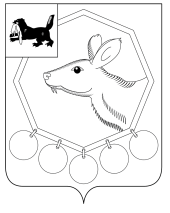 18.04.2018 № 36/6РОССИЙСКАЯ ФЕДЕРАЦИЯИРКУТСКОЙ ОБЛАСТИМУНИЦИПАЛЬНОЕ ОБРАЗОВАНИЕ«БАЯНДАЕВСКИЙ РАЙОН»ДУМАРЕШЕНИЕОБ ИТОГАХ СОЦИАЛЬНО-ЭКОНОМИЧЕСКОГО РАЗВИТИЯ МО «БАЯНДАЕВСКИЙ РАЙОН» ЗА 2018 Г. И ЗАДАЧАХ НА 2019 ГОД Заслушав отчет мэра МО «Баяндаевский район» Табинаева А.П. «Об итогах социально-экономического развития муниципального образования «Баяндаевский район» за 2017 год и задачах на 2018 год», руководствуясь ст.ст. 27, 29, 47 Устава МО «Баяндаевский район»,ДУМА РЕШИЛА:Итоги социально-экономического развития МО «Баяндаевский район» за 2018 год и задачах на 2019 год признать удовлетворительными. Отчет мэра МО «Баяндаевский район» «Об итогах социально-экономического развития муниципального образования «Баяндаевский район» за 2018 год и задачах на 2019 год» принять к сведению.Настоящее Решение вступает в силу со дня его официального опубликования.Председатель Думы муниципального образования «Баяндаевский район»Здышов В.И. Приложение к решению Думы МО «Баяндаевский район» от 18.04.2019 г. №36/6	Еще один год ушел в историю, и пришло время подвести итоги сделанного, обозначить планы на будущее, поговорить о наболевшем.	Основой производственного потенциала района неизменно является сельское хозяйство. В настоящее время производством сельскохозяйственной продукции занимаются 3 сельхозпредприятия, 168 крестьянско-фермерских хозяйств, 22 СПОКА.С 1 января 2019 года  по данным отдела сельского хозяйства в сельхозорганизациях, КФХ и ЛПХ содержится 23217 голов КРС, увеличение составило 2 %, в том числе коров 11806 голов. ЛПХ стало больше  на 10%.За отчетный  2018 год выручка от реализации продукции  составила 818,7 млн.руб., что на 9,7 % больше, чем в аналогичном периоде прошлого года. Наибольший процент показывают потребительские кооперативы, занимающиеся закупом молока и мяса.Производство молока увеличилось на 106,9 % и  составило 39379,3 тонны, производство  мяса по всем категориям хозяйств составило 5140,8 тонн.Зерновые культуры убраны с площади 6811 гектаров, валовой сбор составил 14332 тонны, урожайность – 22 цн с га в бункерном весе. Заготовлено сена сельскохозяйственными организациями и крестьянскими (фермерскими) хозяйствами – 19550 тонн, ЛПХ – 23370 тонн. Всего по району заготовлено 42920 тонн. Заготовлено сенажа сельскохозяйственными организациями 7488 тн, крестьянскими (фермерскими) хозяйствами – 88 тонн, силоса – 2150 тонн.Вспахано зяби по району 2800 гектаров, паров поднято 3180 гектаров. Засыпано семян по району 1865 тонн. Заготовлено соломы 7466 тонн. Подготовлено залежных земель более 2 000 гектаров, много земли еще не оформлено.В рамках реализации программы «Поддержка начинающих фермеров Иркутской области» победителями конкурсного отбора на право получения гранта в 2018 году были признаны 5 крестьянских (фермерских) хозяйств района. Всего подавали документы от района 12 человек, но согласно установленной областью квоты, прошли, к сожалению, всего  пять человек. За время реализации программы по развитию семейных животноводческих ферм с 2012 по  2018 годы гранты получили 7 глав крестьянских (фермерских) хозяйств. Понятие «Семейная ферма» - это наша идея. Мы показали  всем пример, первыми в области построили фермы Павлов Э.Н. и  Гончарук А.В. Сумма гранта составляет от 10 до 11 миллионов рублей с привлечением не менее 40% собственных средств. Это очень большая цифра. Одной из форм расширения производства молока стало участие в областной программе строительства «Семейная молочная животноводческая ферма», в реализации которой приняли участие пять фермерских хозяйств. Сумма гранта увеличена до 15 млн.руб.На базе ООО «Хадайский» будет реализован инвестиционный проект «развитие молочного животноводства», где предусмотрено в 2019 году строительство молочного цеха с мощностью 10 тонн в смену.СССППК «Ника» в 2019 году введет в эксплуатацию цех по переработке молока с получением следующих продуктов: молоко пастеризованное, напиток кисломолочный кефирный, творог, сметана, сливки, сыворотка. Будем покупать только эту продукцию, как самую экологически чистую. СПССПК «ОМА» в 2019 году введет в эксплуатацию модульный убойный цех.  Первый цех в районе введен в селе Половинка с мощностью на 700 голов (руководитель Петрова Мария Игнатьевна).    В районе созданы и успешно работают 21 сельскохозяйственный потребительский кооператив, занимающиеся закупом молока и мяса у населения. На 1 января 2018 года было закуплено 8514 тонн молока  и 3539 тонн мяса. Закуп молока и мяса осуществляется во всех 48-ми населенных пунктах района. Цена в летний период составляет 18 рублей, зимой колеблется в пределах  20-30 рублей за литр. Мясо круглогодично – от 180-200 рублей за килограмм. За 2018 год предприятиями всех категорий получено выручки от реализации продукции, работ, услуг на сумму 1519,78 млн. рублей, что составляет 109,6% к уровню прошлого года. Прибыль предприятий выросла на 26%. По разделу «Промышленное производство»  основная доля приходится на раздел «Распределение электроэнергии, газа и воды». Согласно данных Восточного отделения ООО «Иркутскэнергосбыт» объём производства продукции составил 48,04 млн. кВт.ч. За счет увеличения тарифов на потребление электроэнергии увеличивается объем отгруженной продукции на 105,1% и составил 57,9 млн. рублей. Индекс производства электроэнергии  - 105,81%.В подраздел «обрабатывающие производства» включены  производство пищевых продуктов (хлебобулочных и кондитерских изделий), обработка древесины, производство изделий из дерева.Стабильно занимаются хлебопечением индивидуальные предприниматели такие как: МО «Баяндай» Алдаров М.Д., Мартынович С.Г., МО «Хогот» Амаров В.А. и МО «Тургеневка» Шурко Л.Д.По линии отдела «ЖКХ и строительство» ввод в действие жилых домов за 2018 год составил 4130кв.м.(2017г. – 1857кв.м.) и объем выполненных работ  - 93,3 млн. руб.Средняя цена 1кв.м. общей площади на 01.01.2019г. на первичном рынке жилья в районе составляет 22,6 тыс. рублей. Общая жилая площадь, приходящаяся на 1 жителя, составляет – 20,2 кв.м. В отопительном периоде было запущено в работу 20 теплоисточников, из которых 18 муниципальных теплоисточников и 2 ведомственных, из них: 9 - электрокотельных, 11- угольных, на которые получены паспорта готовности, также получен паспорт готовности к осенне-зимнему периоду 2017-2018 года в целом по району.С бюджета МО «Баяндаевский район» реализованы следующие мероприятия:1. Ремонт и замена котельно-вспомогательного оборудования в МБОУ Нагалыкская СОШ на сумму 200 тыс. руб. 2. Замена теплотрассы и котельно-вспомогательного оборудования в электрокотельной МБОУ Кокоринская СОШ на сумму 250 тыс. руб. 3. Прохождение государственной экспертизы проектной документации объекта «Строительство теплосети от центральной котельной до районной больницы (ЦРБ), КСК и ФОК в с. Баяндай», на сумму – 760,81 тыс. руб. 4. Текущий ремонт системы отопления здания ФОК с. Баяндай на сумму 1000,0 тыс. руб. 5. Замена котла в угольной котельной МКУ «Баяндаевский отдел культуры» на сумму 121 тыс. руб. 6. Замена отопительного котла в котельной МУП «Баяндаевский район». Объект Хоготовская участковая больница. Сумма 350 тыс. руб. В связи с переходом на новую систему обращения с ТКО, в Баяндаевском районе на сегодняшний день разрабатывается районная схема санитарной очистки территории района, в которой будет отражена информация по всем населенным пунктам района в разрезе сельских поселений. В данной схеме будут указаны места сбора ТКО – это контейнерные площадки для раздельного сбора, компостные поля для растительных остатков, места временного хранения. К сведению всего населения: на майской сессии Законодательного Собрания Иркутской области  стоит вопрос о выделении нашему району  денежного транша в размере 14 млн. рублей на приобретение  мусорных контейнеров для всего района. В июне  они  будут  доставлены в населенные пункты.По разделу «Торговля» по данным статистики за 2018 год объем розничного товарооборота составил 613,06 млн. рублей или 104% к соответствующему периоду прошлого года. Оборот общественного питания за 2018 год составил 22 млн. руб. или 105,9% к предыдущему году.Объем реализации платных услуг населению за 2018г. составил 27,7 млн. руб. или 100,5% к предыдущему году.Раздел «Малое предпринимательство» В районе по состоянию на 01.01.2018 года действует 60 малых предприятий, 349 индивидуальных предпринимателя. За 2018 год выручка малых предприятий составила 844,43млн. рублей, что составляет 112%  аналогичному периоду прошлого года, из них выручка сельского хозяйства занимает более 97% от всей выручки малых предприятий. По разделу «Инвестиции» на 01.01.2019г. объем инвестиций (в основной капитал) за счет всех источников финансирования составил 694,7 млн. руб. Завершено строительство хоккейного корта в с. Хогот, многофункциональных спортивных площадок в с. Хадай и в с. Люры, строительство инженерных сетей в с. Баяндай, строительство автомобильной дороги (подъезд к крестьянскому хозяйству ИП Гончарук А.В.) капитальный ремонт Люрского Дома Досуга. Продолжается реализация проектов: строительство Баяндаевской СОШ, строительство Нагалыкского спортивного зала.Получено положительное заключение: на строительство Дома культуры в с. Хогот и с. Половинка, на стадии получения находятся с. Нагалык и с. Загатуй.Разрабатывается проектно-сметная документация на строительство Баяндаевского культурного многофункционального центра на 300 мест, на строительство в с. Хадай детского сада на 60 мест. Проведены работы по ремонту дорог и уличному освещению по всем 12 МО на общую сумму 10,369 млн. руб.   По разделу «Финансы» по данным  финансового управления администрации МО «Баяндаевский район» за  2018 год объем доходов в консолидированный местный бюджет составил 1224925,7 тыс. руб. или 111,5%  годового назначения, расходов 1208878,8 тыс. руб. или 98,4 % от годового объема расходов.	Собственных доходов получено 78228,4 тыс. руб., что составляет 119,7% к плану. Обеспеченность собственными доходами местного бюджета на душу населения  –7119,4 руб., что больше аналогичного периода прошлого года на 31%.Демография, трудовые ресурсы и уровень жизни населения. На 1 января 2018 года численность по данным отдела статистики составляет 10988 человек, по сравнению с 1 января 2017 годом  уменьшение составило 30 человек. Количество вроде и небольшое, но миграция – явление, которое присуще всей территории России. Люди едут из сел в города, с северных регионов переезжают в европейскую часть страны. Это закономерный процесс. На 1.01.2018г. в трудоспособном возрасте-5422 чел., старше трудоспособного возраста - 2308 чел. и моложе трудоспособного возраста–3258 чел.На 1 января 2019 года уровень безработицы составил  1,82% от численности трудоспособного населения. В течение 2018 года обратились в ОГКУ ЦЗН Баяндаевского  района за предоставлением государственных услуг 1366 чел., в том числе за содействием в поиске подходящей работы – 728 человек. Численность безработных граждан, зарегистрированных в ОГКУ ЦЗН, по состоянию на 01.01.2019 года составила 132 человека (97,8% к соответствующему периоду 2017 года).При содействии центра занятости нашли работу 486 человек (98,6% к соответствующему периоду 2017 года), из которых 123 гражданина имели статус безработного (97,6 %  к соответствующему периоду 2017 года). Уровень трудоустройства в  отчетном периоде составил 66,8% от обратившихся граждан (69,5 % в соответствующем периоде 2017 года).Среднесписочная численность работников организаций составляет 2,27 тыс. чел. Среднемесячная заработная плата работников средних и малых организаций района в 2018 году составила 26477 рублей – 128,8% к уровню соответствующего периода 2017 года. В рамках реализации «майских» Указов Президента проводилась большая работа по выполнению «дорожных карт», направленных на повышение заработной платы в сфере образования и культуры.Величина среднедушевого денежного дохода населения за 2018 год увеличилась по сравнению с соответствующим периодом предыдущего года на 105,1% и составила 15771 руб.СОЦИАЛЬНО-КУЛЬТУРНАЯ СФЕРАОбразованиеВ Баяндаевском районе функционируют 13 муниципальных образовательных организаций, реализующих программы дошкольного образования, 14 образовательных организаций, реализующих общее образование. 2 организации, реализующие дополнительное образование. Услугой дошкольного образования целого дня в муниципальных учреждениях охвачено 91%. Кроме того открыты и действуют 3 группы кратковременного пребывания детей 5-6 лет в  Хатар-Хадайской, Гаханской СОШ, Кокоринской ООШ- 20 детей. Все школы, кроме Баяндаевской, работают в 1 смену. В Баяндаевской школе организовано обучение в 2 смены: во вторую смену- 248 человек.Общее количество обучающихся в общеобразовательных школах на 1 сентября 2018 года – 1739 человек.Итоговая аттестация учащихся 11 классовГосударственная итоговая аттестация учащихся 11-х классов проходила в форме Единого государственного экзамена. Всего приняло участие 70 обучающихся. 69 сдавали в форме ЕГЭ, 1- ГВЭ.  Получили аттестат с отличием и были награждены медалью «За успехи в обучении» 6 выпускников: Бадлуева Эржена (Гаханская СОШ), Зугеева Раиса, Вахрамеева Галина (Хоготовская СОШ), Сахинова Анастасия (Хатар-Хадайская СОШ), Самодурова Юлия (Половинская СОШ), Бильнуева Мария (Люрская СОШ).В 2018 учебном году организован подвоз к 10 школам, кроме Баяндаевской, Тургеневской, Ользоновской, Кырменской школ. Подвоз осуществлялся без перебоев, своевременно. В 2018 году приобретены автобусы для Хатар – Хадайской, Люрской, Баяндаевской средних школ. Все школьные автобусы оборудованы в соответствии с требованиями безопасности дорожного движения, оснащены навигационным оборудованием ГЛОНАСС и тахографами. Создана сеть школ, реализующих агро-бизнесобразование: МБОУ Покровская СОШ (с 2014г.), МБОУ Хатар-Хадайская  СОШ (с 2014г.), МБОУ Нагалыкская СОШ (с 2017г.), МБОУ Ользоновская СОШ (с 2019г.), МБОУ Люрская СОШ (с 2019г.), МБОУ Хоготовская СОШ (с 2019г.), МБОУ Загатуйская СОШ (с 2019г.).МБОУ Покровская СОШ заняла 3 место в региональном конкурсе на премию Губернатора Иркутской области в номинации «Образовательные организации, реализующие программы агро-бизнесобразования», защитив свою программу развития.МБОУ Нагалыкская СОШ вошла в состав региональных пилотных площадок по агро-бизнесобразованию, директор школы Хантаев Р.Н. принял участие в работе Общественной палаты Иркутской области по вопросам развития агрообразования в области.В летний период 2018 г. на территории района функционировало 13 ЛДП с охватом 860 детей от 5 до 17 лет в период с 01.06 до 19.06.2018г. и с 01.07 по 18.07.2018г. работал спортивно-оздоровительный лагерь «Олимп» с охватом 60 детей, находящихся в трудной жизненной ситуации.В этом году планируется  проведение 2 смен с общим  охватом 120 детей, в том числе 10 детей – из семей с работающими родителями, остальные – дети, находящиеся в трудной жизненной ситуации. Два года подряд «Олимп» принимает участие в областном конкурсе по укреплению материально- технической  базы детских оздоровительных лагерей и дважды становится победителем. В 2018 году – награда 1 700 000 (Один миллион семьсот тысяч) рублей.В 2019 году – 1 300 000 (один миллион триста тысяч) рублей.На эти средства сделано многое: построен пристрой к пищеблоку, закуплены душевые кабины на 20 мест, приобретена оргтехника, спортивное оборудование, противопожарный инвентарь, 3 бассейна, мебель для  игровой комнаты, твердый  и мягкий инвентарь.В планах на текущий год: строительство пристроя к медблоку, благоустройству территории лагеря, приобретение спортивного оборудования.В общеобразовательных учреждениях работают 211 педагогических работников, в т.ч. 190 учителей предметников.Укомплектованность кадрами составляет -  99 %, МБДОУ – 100 %. Имеется ряд вакансий по предметам: математика, физика, биология, химия, английский язык, технология. Необходимо отметить, что  перед образованием района стоит очень серьезная задача по сохранению, развитию и популяризации родного языка. Вы не могли  не обратить внимание, что наши дети и внуки, даже если понимают язык, в большинстве своем не говорят на нем. Это неправильно. В связи с переходом школ в регионе на учебный план с пятидневным режимом обучения происходит сокращение часов именно бурятского языка.На заседании круглого стола общественного обсуждения по проблеме «Сохранение родного (бурятского) языка в Баяндаевском районе» в марте 2017 года было принято решение сохранить 3 часа ведения родного языка в 6-ти школах района, что и было выполнено.В феврале нынешнего года на расширенном рабочем совещании «О состоянии и перспективах развития бурятского языка на территории МО «Баяндаевский район»», которое прошло под председательством заместителя Губернатора Иркутской области – руководителя администрации Усть-Ордынского Бурятского округа Прокопьева А.А., администрации МО «Баяндаевский район», главам сельских поселений было рекомендовано проработать вопросы по повышению роли органов местного самоуправления в решении вопросов сохранения и развития бурятского языка.- разработать  муниципальную программу сохранения и развития бурятского языка с финансированием из муниципального бюджета.- проработать введение с 1 сентября 2019 года в МБОУ Баяндаевская СОШ, МБОУ Ользоновская СОШ, МБОУ Люрская СОШ преподавание и изучение бурятского языка и литературы с 1 по 9 классы с включением в обязательную часть учебных планов предметов «Бурятский язык» 2 часа, «Бурятская литература» 1 час.Ввести в дошкольных образовательных учреждениях района преподавание бурятского языка в населенных пунктах, где преимущественно проживает  бурятское население.- ввести на  страницах районной газеты «Заря» рубрику «Говорим на родном языке!»- активизировать работу по подписке среди  населения района  на окружную газету «Усть-Ордын унэн»Также на совещании был поднят вопрос «О создании  в муниципальных районах Усть-Ордынского Бурятского округа инновационных педагогических площадок с изучением бурятского языка. В нашем районе рекомендовано создать две площадки, на базе Хоготовской средней школы и Загатуйского детского сада.ЗдравоохранениеНа сегодняшний день в структуре Баяндаевской районной больницы имеются следующие подразделения:-Центральная районная больница;-Ользоновская участковая больница;-Хоготовская участковая больница;-Загатуйская сельская врачебная амбулатория;-Васильевская сельская врачебная амбулатория;-Кырменская сельская врачебная амбулатория;-22 фельдшерско-акушерских пункта.         В декабре 2018 года произошла реорганизация Баяндаевской  районной больницы в форме присоединения к ней областного государственного бюджетного учреждения здравоохранения Санаторий «Нагалык».  При этом вошли в ее состав 25 коек санаторно-курортного профиля, 15 штатных единиц и 14 физических лиц персонала. Передано материальное имущество в виде медицинского оборудования, орг.техники, автотранспорта, зданий, земельного участка.     Почему произошло соединение? До сего времени санаторий функционировал как самостоятельная единица. Этому несколько причин. Министерство здравоохранения Иркутской области отказалось от прямого финансирования. Стоял вопрос о передаче санатория в Эхирит-Булагатский район, включив его в структуру окружной больницы. Позиция администрации района была однозначной – оставить в Баяндае, присоединив к Центральной районной больнице. Нас услышали, пошли навстречу и теперь значительные затраты на содержание данного  подразделения пойдут через фонд медицинского страхования. В конце прошлого года во время своего рабочего визита санаторий посетил губернатор Иркутской области Левченко С.Г. Было принято решение о дальнейшем его развитии, строительстве  отдельного помещения для грязелечебницы, что просто необходимо для комфортного пребывания отдыхающих. В 2018 году снизился показатель младенческой смертности в сравнении с 2017 годом. В 2018 году зарегистрировано 2 случая младенческой смертности, показатель 10,2 (обл. – 8,0) на 1000 родившихся живыми. В 2017 году умерло трое детей до 1 года, показатель 12,7. Причины смерти – отдельные состояния перинатального периода, инфекционные заболевания. Отмечается увеличение смертности детей  в возрасте от 0 до 17 лет, показатель 85,1, при областном 93,0. В 2017 году показатель смертности детей от 0 до 17 лет был равен 227,9.При анализе общей смертности основные причины таковы:1 место - болезни системы кровообращения – 47 чел. (32,4%)2 место – злокачественные новообразования – 23 – (15,9%), что на 3 человека больше, чем в 2017 году.3 место - травмы, отравления, несчастные случаи –13 (9,0%), в т.ч. 1 случай смерти при ДТП. Совершено шесть суицидов, пять в трудоспособном возрасте, убийств не зарегистрировано.4 место -  болезни органов дыхания –  9 чел. – (6,2%), больше прошлого года на 5 человек.5 место – болезни органов пищеварения – 3 чел. – (2,1%), меньше на 2 человека.Среди социально-значимых заболеваний актуальной остается проблема туберкулеза, с начала года выявлено 12 больных, на уровне показателя прошлого года и незначительно выше среднеобластных данных. Умерло от туберкулеза 1 человек. Основным методом выявления туберкулеза у детей является туберкулинодиагностика, у подростков и взрослых флюорография грудной клетки. Данные показатели выполняются в полном объеме – в 2018 году неоднократно осуществлялись выезда передвижного флюорографа по участкам.Число лиц, инфицированных ВИЧ, зарегистрированных на территории района 46. Все пациенты бесплатно, за счет федерального бюджета, обеспечиваются антиретровирусной терапией.Показатели заболеваемости и смертности от злокачественных новообразований в 2018 году ниже в сравнении с 2017 годом, при этом улучшаются целевые показатели онкологической работы. Количество больных, состоящих на диспансерном учете по поводу злокачественных новообразований в 2018 году, 178. Уменьшился в 1,4 раза показатель первичного выхода на инвалидность. Освидетельствовано впервые МСЭ с определением группы инвалидности 36 (32,7) человек, из них детей 5, граждан трудоспособного возраста 11 (30,3%). Основные причины инвалидности у детей – умственная отсталость и ВПР, у взрослых – злокачественные новообразования, последствия травм, сердечно-сосудистые заболевания, болезни нервной системы, костно-мышечной, тугоухость. Обслужено бригадами скорой медицинской помощи 3846 вызова (97,3% доезда до 20 минут) оказана помощь 3884 пациентам.В рамках выполнения требований Территориальной программы гос.гарантий произведено сокращение круглосуточного коечного фонда для приведения показателей работы стационара к нормативам. По состоянию на 01.01.2018 г. общий коечный фонд Баяндаевской ЦРБ 40 коек круглосуточного пребывания, в т.ч. 6 коек в Ользоновской и Хоготовской участковых больницах, 34 койки в районной больнице.Количество врачебных посещений по району, включая врачебные амбулатории и участковые больницы 90521 (больше на 2007 посещений 2017 года), при этом выполнение плана посещений на 89,9%.Врачей 38, показатель обеспеченности 33,7, средних медицинских работников 114, обеспеченность 103,7 на 10 тыс.населения. Сегодня Баяндаевская ЦРБ стоит на 1-м месте  в области по обеспеченности кадрами. В 2018 году значительно пополнился автопарк автомобилей скорой помощи. Поступило пять новых автомобилей класса А повышенной проходимости, обеспеченных необходимым медицинским оборудованием для оказания экстренной помощи больным. Распределены автомобили в Хоготовскую участковую больницу, Загатуйскую врачебную амбулаторию, Кокоринский фельдшерско-акушерский пункт и отделение скорой медицинской помощи.  В рамках долгосрочной целевой Программы модернизации здравоохранения и в соответствии с концепцией создания Единой государственной информационной системы в сфере здравоохранения, с 2015 года в больнице функционирует Региональная медицинская информационная система. Имеется возможность электронной записи на прием к специалистам, оформляются электронные медицинские карты, электронные листки нетрудоспособности. В 2018 году в работу скорой медицинской помощи введен программный комплекс «Автоматизация диспетчерской службы станций скорой медицинской помощи» для автоматического приема, регистрации вызовов.В районе активно реализуется федеральная программа «Земский доктор», которая позволила существенно улучшить укомплектованность больницы врачебными кадрами. С начала действия данной Программы в Баяндаевскую районную больницу прибыло 15 врачей разных специальностей. Для обеспечения молодых специалистов жильем в 2017 году начато строительство дома на 12 квартир, которое завершено уже в начале 2019г. В феврале 2019 года ключи от квартир в торжественной обстановке вручил медицинским работникам губернатор Иркутской области Сергей Левченко.          В 2019 году запланирован капитальный ремонт здания поликлиники, здания санатория Нагалык, намечено строительство фельдшерско-акушерских пунктов в деревнях Нухунур и Шаманка и далее согласно очередности будет построено еще 4 пункта.В рамках приоритетного национального проекта «Здоровье» в полном объеме выплачиваются субсидии работникам первичного медицинского звена  - участковым врачам и сестрам (терапевты, педиатры).  Через родовые сертификаты приобретаются медикаменты, витаминные препараты для акушерской службы. Осуществляются стимулирующие выплаты медицинским работникам в соответствии с разработанными критериями.  Обучались на курсах повышения квалификации 13 врачей, 26 средних медицинских работника. Курсы первичной переподготовки – врач-хирург по эндоскопии, мед.сестра по рентгенологии. КультураВ Баяндаевском районе на районном уровне работают четыре учреждения культуры, это МБУК «Баяндаевский межпоселенческий культурно-спортивный комплекс», МБУК Центральная библиотека, МБУК Этнографический музей Баяндаевского района и МБОУ ДОД «Баяндаевская детская школа искусств»,  на уровне поселений - 13 культурно-досуговых учреждений,  в составе которых действуют 29 домов культуры и 15 библиотек. В районе работает 5 коллективов со званием «Народный» и 2 - «Образцовый». Сегодня очень хорошо проявляет себя коллектив из МО «Люры».  Теперь у них созданы все условия, чтобы полноценно репетировать свои программы. Я знаю, что они уже готовы выйти на защиту. Думаю, что у них все получится и скоро «Талын дуун» станет народным. Готовится к защите на  звание «народный» и танцевальный коллектив под руководством Жаргала Итыгилова из МО «Нагалык». Конечно, то, что происходит с единственным в районе белорусским коллективом огорчает, но повторю слова Олега Васильевича Рудакова «Варэнички» должны быть. Пусть даже самостоятельно. 	В областном конкурсе «Лучшие учреждения культуры и их работники» приняли участие:МБУК «Межпоселенческая центральная библиотека» - получили грант как лучшее учреждение в сумме 100 тысяч рублей, и за номинацию «Лучший работник учреждения» получили по 50 тысяч рублей: заведующая  детской библиотекой МЦБ Энгельсина Логиновна Буинова и заведующая Хоготовской  сельской библиотекой МО «Хогот» Ильина Нина Александровна.МБУК ИДЦ МО «Ользоны» приняли участие в зональном конкурсе «Лучший модельный дом культуры Иркутской области 2018 года» в п.Жигалово, где заняли III место; в номинации «Лучший клубный работник» модельного клуба директор Арыкова Л.А. заняла III место; Образцовый детский ансамбль «Солнышко» принял участие в областном фестивале детского и юношеского творчества «Язык – душа народа», где стали дипломантами II степени и получили сертификат на приобретение ткани и на пошив костюмов. Во Всероссийском заочном фестивале-конкурсе искусств «Возрождение» (г. Москва/г. Хабаровск) диплом 1 степени получили учащиеся 5 класса ДШИ; Модоев Петр Петрович стал лауреатом 2 степени, Ользонову Надежду наградили  дипломом 1 степени, танцевальный дуэт Балтухаева Тамара и Балтукова Валерия получили специальный диплом жюри.Преподаватель Баяндаевской детской школы искусств  Вадим Борисович Буентаев принял участие:- в международном творческом конкурсе для педагогов «Методическая разработка по ФГОС». Результат – диплом I место;- в международном конкурсе «Профессиональное творчество». Результат – диплом лауреата I степени;- во Всероссийском конкурсе «Тотальное тестирование». Результат – Победитель (I степени).III место заняла учащаяся Баяндаевской детской школы искусств  Вероника Попова в Интернет – конкурсе выпускных работ по станковой и декоративно-прикладной композиции среди учащихся ДХШ, художественных отделений школ искусств Иркутской области (преп. Буентаев В.Б.).В областном детском фестивале «Алтан туяа» народный хореографический ансамбль «Грация» под руководством Моргоровой Бэлигмы Батоевны получили диплом I степени.О коллективе «Грация» можно говорить бесконечно: он стал действительно визитной карточкой нашего района. Результаты работы замечательного хореографа восхищают: участие  в двух турах областного фестиваля «Байкальское кружево», окружном - «Язык – душа народа», всероссийском конкурсе «Возрождение» – везде дипломы первой степени. Браво!СпортВ 2017-2018 учебном году  в МБУ ДО ДЮСШ действовало 44 секции с охватом 712 детей: футбол, волейбол, стрельба из лука, вольная борьба, шашки, шахматы, легкая атлетика, настольный теннис, гиревой спорт.В период с января по декабрь 2018 г. в районе проведено свыше 50 соревнований различного уровня. Выездных мероприятий проведено около 50. Среди них можно отметить: 1) 3 общекомандное место на областном КСП «Сур-Харбан 2018» в п. Бохан. Заняли общекомандное 3-е место по видам спорта: стрельба из лука, гиревой спорт, легкая атлетика, шатар; 2-ое место - национальная борьба; 1-е место – шахматы, женский волейбол. 2) Участие легкоатлетов во 2-м областном школьном спортивном празднике «Сур-Харбан» в п. Ново-Нукутск, где разделили 3-е командное место с г. Свирск. 3) Участие во всероссийском проекте «Мини-футбол в школу»: обучающиеся Загатуйской СОШ поэтапно выиграли первенство области в г. Саянск; одержали победу на первенстве СФО в г. Красноярск;  финал  в г. Москва стали 5-ми.4) Чемпионы области по вольной борьбе: Дареев Вадим, Дареев Игнат, Подпругин Эдуард. Чемпион СФО: Подпругин Эдуард, призер Дареев Вадим.5) Участие легкоатлетов  во  2-м региональном этапе всероссийского легкоатлетического четырехборья в г. Усолье-Сибирское. Все 4 команды заняли 1-е места. 3-й финальный этап прошел в г. Сочи: мальчики 2007-2008 г.р. (Половинская СОШ, тренер Хогоев В.К.) заняли 6 общекомандное место из 25 команд, девочки 2005-2006 г.р. (Тургеневская СОШ, тренер Садовникова Т.П.) – 11 место из 26 команд.6) Участие в финале России по мини-футболу среди специализированных школ в г. Анапа: 11 место из 50 команд. 	Проведен капитальный ремонт спортивного зала в с.Люры, д.Байша. Начато строительство спортивного зала в с. Нагалык. Построены 3 многофункциональные спортивные площадки: с. Люры, с. Хадай, хоккейный корт в с. Хогот. Идет установка системы отопления в ФОК «Сагаан Дали им. Алдарова Р.Д.».	В июле 2018 г. в рамках программы «Народные инициативы» районной администрацией выделено около 2 млн. рублей для приобретения нового 16-ти местного микроавтобуса ГАЗ-Луидор для выезда на соревнования различных уровней. В июле  2019 года мы принимаем у себя в Баяндае областной КСП Сур-Харбан. С каждым годом уровень данного  мероприятия растет, становится обширнее его география, т.к. кроме 6 районов округа о желании принять участие заявляют и другие районы области. Это говорит и о росте престижа Сур-Харбана.Сегодня наши спортсмены усиленно готовятся к предстоящим горячим схваткам по всем видам спорта. От личной ответственности спортсменов, высокой организации их подготовки, от слаженной работы всей команды зависит конечный результат. Сур-Харбан – это, по большому счету, мерило наших возможностей, он дает оценку годовой работе тренерского состава, эффективности проведенных в течение года спортивных мероприятий, это хороший стимул для развития спорта. В отношении подготовленности районы округа практически равны по всем спортивным видам, наши соседи и другие районы  области далеко отстали от нас. Может потому, что у них нет такого экзаменатора, как наш Сур-Харбан.Более тысячи  человек мы ждем  к себе в гости.Всех их нужно гостеприимно принять, вкусно накормить, организовать ночлег командам. Работы очень много. Мы должны показать свою культуру во всем: в чистоте нашил сёл, в высокой готовности спортивных сооружений, в уважительном отношении к нашим гостям, а главное, как хозяева праздника, должны показать достойный общекомандный результат.Социальная защитаПо представленной информации ОГКУ «Управление социальной защиты населения по Баяндаевскому району все меры социальной поддержки, гарантированные в рамках публичных нормативных обязательств, предоставлялись в установленные сроки и в полном объеме. С января 2018 года проиндексированы размеры ежемесячных социальных выплат. Всего получателей по району 850 человек.Предоставлены меры социальной поддержки в форме лекарственного обеспечения, льготного зубопротезирования  (38 человек), льготного проезда на междугороднем транспорте (5572 поездки). Перевозом занимаются три ИП «Бурзанов», «Могзоев», «Бужеев». Оказаны меры социальной поддержки по оплате  жилищно-коммунальных услуг в части компенсации расходов на приобретение и доставку твердого топлива, электроэнергии, водоснабжение, газоснабжение. По закону  № 63-оз от 23.10.2006г. «О социальной поддержке семей, имеющих детей» назначены меры социальной поддержки. Это социальное пособие, компенсация расходов на лекарства, компенсация на приобретение одежды, спортивной  формы, бесплатное питание.Оказана помощь многодетным  семьям, неблагополучным, одиноким, произведены выплаты персональным пенсионерам (14 чел.), ветеранам труда за выслугу лет, почетным гражданам УОБАО (3 чел.).Произведена ежегодная денежная выплата ко дню Победы детям войны в размере 2000 рублей 504 получателям.Ежегодная денежная выплата многодетным семьям по подготовку детей к школе в размере 3000 рублей выплачена на 603 ребенка.В областном конкурсе по развитию личного подсобного хозяйства «Лучшая  семейная усадьба» среди  многодетных семей  семья Комаровых из МО «Ользоны» заняла 3 место и получила социальную выплату в размере 80 тыс. руб., а семья Белкиных из МО «Васильевск» получила поощрительный приз в размере 50 тыс. руб.Почетным знаком «Материнская слава» награждена  в 2018 году многодетная мама из  МО «Курумчинский» Бугатова Аида Хабловна получила единовременную выплату 150 тыс. руб. эта награда дает ей право на присвоение звания «Ветеран труда  Иркутской области».Молодежная политикаМолодежная политика администрации муниципального образования «Баяндаевский район» осуществляет деятельность в области развития молодежной политики в интересах населения муниципального образования, обеспечивает успешную социализацию и эффективную самореализацию молодежи, проводит профилактику социально-негативных явлений среди молодежи, создает условия для массового развития физической культуры и спорта. С 1 сентября по 7 ноября в 13 школах прошло социально-психологическое тестирование на выявление употребления поверхностно-активных веществ, участие приняли 497 детей, что составляет 91,6% из 14 школ. По результатам тестирования в районе отсутствуют дети, употребляющие ПАВ.16 ноября  был проведен Международный день отказа от курения, проведение  единой областной профилактической акции «Дыши! Двигайся! Живи!».Целью данной акции является: активизация информационно-пропагандистской деятельности по продвижению идей здорового образа жизни, предоставление подросткам и молодежи возможности выразить свое отношение к проблеме табакокурения  и распространения курительных смесей.С 1 по 6 декабря 2018 года (Всемирный день борьбы со СПИДом) – неделя профилактики ВИЧ и пропаганда нравственных и семейных ценностей «Здоровая семья».Цель: снижение рисков передачи ВИЧ среди подростков с помощью формирования нравственной позиции по отношению к семье.12 декабря (День Конституции Российской Федерации) – областная неделя правовых знаний «Равноправие».Цель: повышение уровня правовых знаний среди участников образовательного процесса.В течение 2018 года отделением полиции совместно с антинаркотической комиссией, главами сельских поселений проводились оперативно-профилактические мероприятия по выявлению мест произрастания дикорастущей конопли, создавались группы по выявлению данных мест, проводились рейдовые мероприятия по выявлению лиц, занимающихся сбором дикорастущей конопли.  Отдел полицииОперативная обстановка на территории обслуживания в 2018 г. характеризовалась снижением числа зарегистрированных преступлений на 7,3 % (216; область: - 2,3%) Отмечается снижение тяжких и особо тяжких составов на 24%, средней тяжести на 14 %.На территории района  зарегистрированной 6 тяжких и особо тяжких преступлений, посягающих на жизнь и здоровье граждан. Количество граждан погибших от противоправных посягательств снизилось с 7 до 0.На территории района не зарегистрировано разбоев, грабежей, умышленных поджогов, угонов  транспортных средств.На 30 % увеличилось количество зарегистрированных «квартирных» краж (13). Снизилось количество зарегистрированных краж КРС с 32 до 25.Количество преступлений, связанных с незаконным оборотом наркотических средств, выявленных сотрудниками ОП увеличилось на 11 %. Фактов сбыта наркотических средств не выявлено (область: +43%)Из незаконного оборота изъято 3630 грамм наркотических средств. Процент раскрытых преступлений составил 100. Установлено 12 лиц, совершивших преступления данной категории. В 2018 г. поставлены на учет в ОП по категории «наркоман» 5 лиц. В сфере незаконного оборота оружия выявлено 8 преступлений (-42%; область: + 2,5%), в том числе зарегистрировано 1 преступление по хищению оружия. Процент раскрытых преступлений составил 100%. В сфере  обеспечения экономической безопасности на обслуживаемой территории всего выявлено 5 преступлений, что  осталось на уровне п.г., из них 3 преступления по присвоению, 1 преступление по мошенничеству, относящиеся к коррупционному преступлению.  В лесопромышленном комплексе всего выявлено 14 преступлений (+7,7 %) из них в крупном размере 3 преступления. Группой лиц совершенно 1 преступление. В суд направлено 12 преступлений (+71%). В целом причиненный ущерб в результате незаконных рубок составил  более 400000 руб., возмещено около 80% ущерба.На почве семейно-бытовых отношений совершенно 53 преступления (+ 23%), наряду с этим  отмечается снижение тяжких и особо тяжких преступлений на 66 %. Отмечается  снижение преступлений, совершенных в жилом секторе на 7,8 % (71).В целом  обеспечен профилактический контроль за 324 лицами, стоящими на учетах в службе участковых уполномоченных. В текущем году поставлены на различные учеты в ОП 129 лиц.Силами УУП проверено 830 проверок по месту жительства условно-осужденных лиц.В 2018 г. несовершеннолетними лицами совершенно 11 преступлений (15%), вместе с тем, высоким остается удельный вес, совершенных преступлений тяжкой категории и составляет 21%.По итогам 2018 г. раскрыто 178 преступлений из них 19 относится к категории тяжких и особо тяжких.В сфере незаконного оборота  алкогольной продукции всего  выявлен 51 факт незаконной реализации алкогольной продукции, по которым составлено 20 протоколов.По линии миграции на учете состоит 26 иностранных граждан. В отчетном периоде  поставлены 30 иностранных граждан. На 01.10.2018г. на территории района проживает 7 иностранных граждан по разрешению на временное проживание и 3 иностранных гражданина по виду на жительство. Выдворение составило 0. За нарушение паспортного режима в отчетном периоде к административной  ответственности привлечено 193 нарушителя. Наложено штрафов на 181000 руб. взыскано 123000 руб., взыскаемость  составила 75%. Комментарии к основному докладуТеперь комментарии к докладу: для оценки любой ситуации нужно сравнение. Сравнение с соседями, передовыми районами, сравнение  с советским временем, предыдущими годами.По сельскому хозяйству наш район является абсолютным фаворитом в Иркутской области. По количеству фермерских хозяйств 168 КФХ, полученных грантов начинающих фермеров 90, построенных 8, строящихся 4 семейных ферм 12, мы намного оторвались  от районов округа, области.Мы первые начали кооперативное движение, их у нас 22. За кооперацией – будущее.  По количеству маточного поголовья 12-13 тысяч голов и поголовью КРС 30-40 тысяч голов мы в разы превосходим адекватные районы области.Вместе с тем, в районе появились крупные хозяйства: ООО «Хадайское» вышло на проектную мощность 600 коров и защитило права Племрепродуктора, теперь распродает породный скот не только внутри, но и за пределы области.КФХ Павлова Эдуарда Николаевича входит в число крупных хозяйств, также  защитило права семеноводческого хозяйства со всеми вытекающими отсюда льготами и субсидиями. Хозяйство продает семена зерновых и трав далеко за пределами района.Заработал первый убойных цех в Половинке (руководитель Петрова Мария Игнатьевна), обработал 700 голов. На очереди еще три цеха. Пока строится два крупных молочных цеха. Это только начало. Следующая пятилетка будет за кооперацией, переработкой собственной продукции и организацией  фирменной торговли в городах Иркутской области, желательно на собственных площадях. Потребитель уже начал разбираться, где молоко и сметана из Баяндая и где Янтовская продукция. Мясо наше отличается от мяса свинокомплексов. Ну,  а каков наш потенциал (возможности) можно сказать, сравнивая с советским временем, т.е. до 90-ых годов.Молока и мяса производим менее 40 % того объема, что производили колхозы совхозы в советское время. Валовый сбор зерна  составляет ¼ часть того времени. Хотя урожайность с гектара намного выше, 24 ц/га. Энерговооруженность была намного выше, судя по двум показателям. Тракторов К-700 было более 100 единиц, зерновых комбайнов  более 500 единиц в районе. Почти в каждой деревне работали фермы МТФ, в среднем  на 300 голов. Это 50 молочно-товарных ферм по району. Теперь можно судить, каков потенциал нашего района. Построено  домов в 2,5 раза больше, чем  в предыдущем 2017 году. А на 2019 год  почти 50 человек получили субсидии на строительство домов,  по 1 млн. 700 тыс.руб. по линии сельского хозяйства. Спасибо специалистам управления сельского хозяйства (начальник Хамнуева М.В.). Благодаря хорошей подготовке документов мы забираем ¼ часть  областных средств на строительство жилья. Это очень важно!Вода – это жизнь, особенно для нашего Баяндаевского района, расположенного на вершине водораздела и на вечной мерзлоте, где не бывает грунтовых вод. Вспомните, какая  проблема была 5-10 лет назад с подвозом, с поением скота. Хотя,  как говорят,  к хорошему привыкают быстро и старое забывается быстро. Пробурено за эти годы достаточное количество скважин по району. Первые водовозы с области пошли в наш район. Получили 5 единиц, в этом году получим 3-4 единицы, т.е. больше половины областного фонда водовозов получает наш район. Есть что вспомнить по Баяндаю: водокачка, пьяный водовозчик, очередь, зимой - горы льда, воскресники на водокачке и большой замок на двери. Сегодня это в прошлом времени. Две зимы  прошли испытание понятия - водовод, водораздача, колонка. Теперь на очереди 12 км. водовода, десятки колонок по Баяндаю на сумму 150 млн. руб. с подходом  к Покровке. По пути следования  водовода любой желающий может подвести воду в дом. А это душ, ванна, стирка, огород, бассейн и т.д.Есть сокращенное понятие «соцкультбыт», касается это понятие каждого населенного пункта. Перечислять, какие объекты, когда будут строиться, я не буду. Есть определенная очередность, которую мы обсуждали и будем обсуждать  на наших встречах. Иногда факторы от нас не зависят. Приоритет дается проектам «школа-сад», обновлению всех устаревших аварийных домов культуры, сельских клубов и библиотек. Когда-нибудь обязательно придет время плавательных  бассейнов в компактном исполнении.Начинается большое строительство ФАПов и капитальный ремонт существующих, а также строительство и ремонт Хоготовской и Ользоновской участковых больниц.Асфальтирование и освещение дорог по населенным пунктам, большим и малым. Надо сказать – начало есть. По Баяндаю половина работ сделана, по остальным населенным пунктам идет планомерная работа. Десять населенных пунктов включены в программу, готовится ПСД на асфальтирование дороги Баяндай – Нагалык. По данному вопросу имеется поручение губернатора Левченко Сергея Георгиевича. Вопрос на контроле. В целом, дороги в Баяндаевском районе считаются одними  из самых лучших. Почти все   территории  района охвачены сотовой связью, но есть и такие населенные пункты, где качество связи очень плохое и нет услуг скоростного интернета. Это деревни Лидинская, Харагун из МО «Васильевск», Духовщина, Кайзеран, Хандагай из Хоготовского МО. Сегодня главы этих МО готовят заявки  в «Ростелеком» с  подписями жителей. Вопрос я держу на контроле и лично сам буду информировать Вас о ходе разрешения данной проблемы через газету.Отдельный разговор по строящейся Баяндаевской школе  на 725 мест. Это первая крупнейшая школа среди сельских районов, стоимостью более 800 млн. рублей. Школа строится в ударном темпе, деньги  в полном объеме на этот год предусмотрены законом о бюджете Иркутской области. За рекордно короткий срок – полтора года, школа будет построена и сдана  в эксплуатацию в декабре текущего года. На взгляд простого человека, ничего особенного в этом нет. Но через какие препятствия мы прошли  за  эти 2 года,  знает только один человек. Когда-нибудь напишу об этом отдельную книгу. Это более 10 заседаний судов разного уровня, более десяти совещаний в правительстве  и при губернаторе Иркутской области. Школа  имела шанс стать долгостроем на последующие  5-10 лет. Таких аварийных и еще более старых школ в области десяток. Конкуренция огромная. Нам повезло.  Спасибо всем.Несколько слов о культуре и спорте. Следующие 5 лет нам предстоит обновить все дома культуры и сельские клубы. Начинать работать  на интересы возрастных групп. Детям – одно, молодежи – другое, пожилым – третье. Для этого нужна  современная оснастка домов культуры или домов досуга. Говоря о культуре, так и хочется говорить о культуре  поведения нас самих. О культуре  обращения  с мусором. Ведь чисто там, где не мусорят – это истина. Бывает, выпиваем на природе, на улице, в машине, в парке – давайте не будем оставлять за собой бутылки, банки, тем более, с июня контейнеры будут стоять в каждой деревне, на каждой улице. Будет чисто – самим приятно. А соседи к нам мусор не возят.Как не парадоксально, но нам придется менять культуру поведения на похоронах. По крайней мере, традиция – приходить на похороны обязательно с бутылкой водки есть только у бурятского населения нашего района, Эхирит-Булагатского  района и части Ольхонского района. В Бурятии, Забайкалье и у других народов  такого нигде нет. Разве приятно видеть у гроба полный стол бутылок, полный  таз пробок, окурок от сигарет. Независимо, кого хороним, женщину или мужчину, молодого или старого. Такой традиции у наших предков сто лет назад еще не было. В деревнях тогда люди приходили на похороны с пищей, «продуктами», кто-то помогал деньгами.К этому мы привыкли, мы не осуждаем себя. Нам кажется, что так было и должно быть. Но посторонние люди ужасаются, видя такую картину. Да, картина не особо приглядная. Не берусь указывать, приказывать. Я такой же, как и все мы. Давайте на сходах мы обсудим эту проблему.А так  культурная жизнь нашего района, считаю, на уровне среднего. Приезжали с концертом сводные коллективы Качугского, Ольхонского районов. Таланты есть везде. Хорошие концерты посмотрели. По оценке некоторых экспертов, наши номера, особенно танцевальные, более профессиональные, это бесспорная заслуга нашей Белигмы Ботоевны Моргоровой. Кто-то сказал, спорт – это политика. Начнём с Сур-Харбана. С детства нам знакомо это чувство, чувство ожидания: сначала  вкус лимонада, затем чувство победы или поражения в состязаниях. Помню, раньше к Сур-Харбану каждая деревня готовила своих коней. Хочется всё лучшее из того времени вернуть в нашу  жизнь. Возродить традиции предков. Очень многое зависит от тренерского состава, от профессиональных навыков наставников. Заслуживают похвалы  тренеры-борцы Павлов В.Н., Баиров В.Б., тренеры-футболисты – Халапханов Георгий, Манжеев Андрей, Дудкин Владимир, тренер по лукам.Это они растят замечательную спортивную смену, таких ребят, как борцы Максим Бурянов, Алексей Левин, Игнат и Вадим Дареевы, Руслан Толстиков и Эдуард Подпругин, футболист Саша Кудрин, бегуны Степанович Андрей и Июмитай Жемчугова. Список можно продолжать и дальше.Главное, чтобы наша молодежь активно шла в спорт, уходила подальше от вредных привычек, верила в свои силы, выше и выше поднимала флаг спортивной славы района.